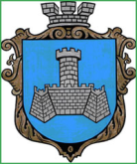 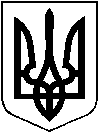 УКРАЇНАВІННИЦЬКОЇ ОБЛАСТІМІСТО ХМІЛЬНИКРОЗПОРЯДЖЕННЯМІСЬКОГО ГОЛОВИвід “17” листопада 2020 р.                                                                            №416-рПро вручення сертифікатуКупріновичу М.В.Відповідно до рішення 81 сесії міської ради  7 скликання «Про занесення прізвища Купріновича М.В. до Книги Пошани та пам’яті «Гордість Хмільника»» від 18.09.2020 року №2841, враховуючи завершення каденції Хмільницької міської ради 7 скликання, на підставі п. 3 розділу 6 Міської програми розвитку культури та духовного відродження Хмільницької міської ОТГ на 2019-2021 роки, затвердженої рішенням 53 сесії міської ради 7 скликання від 19.10.2018 року № 1695 (зі змінами), рішення 53 сесії міської ради 7 скликання від 19.10.2018 року № 1696 «Про Порядки використання коштів міського бюджету, передбачених на фінансування  Міської програми розвитку культури та духовного відродження Хмільницької міської ОТГ на 2019-2021 роки» (зі змінами), керуючись ст.ст. 42, 59 Закону України «Про місцеве самоврядування в Україні»:Вручити Купріновичу Миколі Володимировичу, ветерану спорту, керівнику гуртка Центру дитячої та юнацької творчості з настільного тенісу, сертифікат про занесення його прізвища до Книги Пошани та пам’яті «Гордість Хмільника». Затвердити кошторис витрат (додається).3. Контроль  за  виконанням цього розпорядження покласти на заступника міського голови з питань діяльності виконавчих органів міської ради Сташка А.В.Міський голова                                                                            С.Б. РедчикС.МаташА.СташкоМ.ВовчокО. ТендерисН. БуликоваДодаток до  розпорядження  міського головивід «17» листопада  2020 р. №416-рКОШТОРИС ВИТРАТМіський голова						                С. Б. Редчик№з/пНазва видатків КФКВКЕКВСума/грн1.Придбання троянд 0210180221050,00 грн.ВСЬОГО:----50,00 грн.